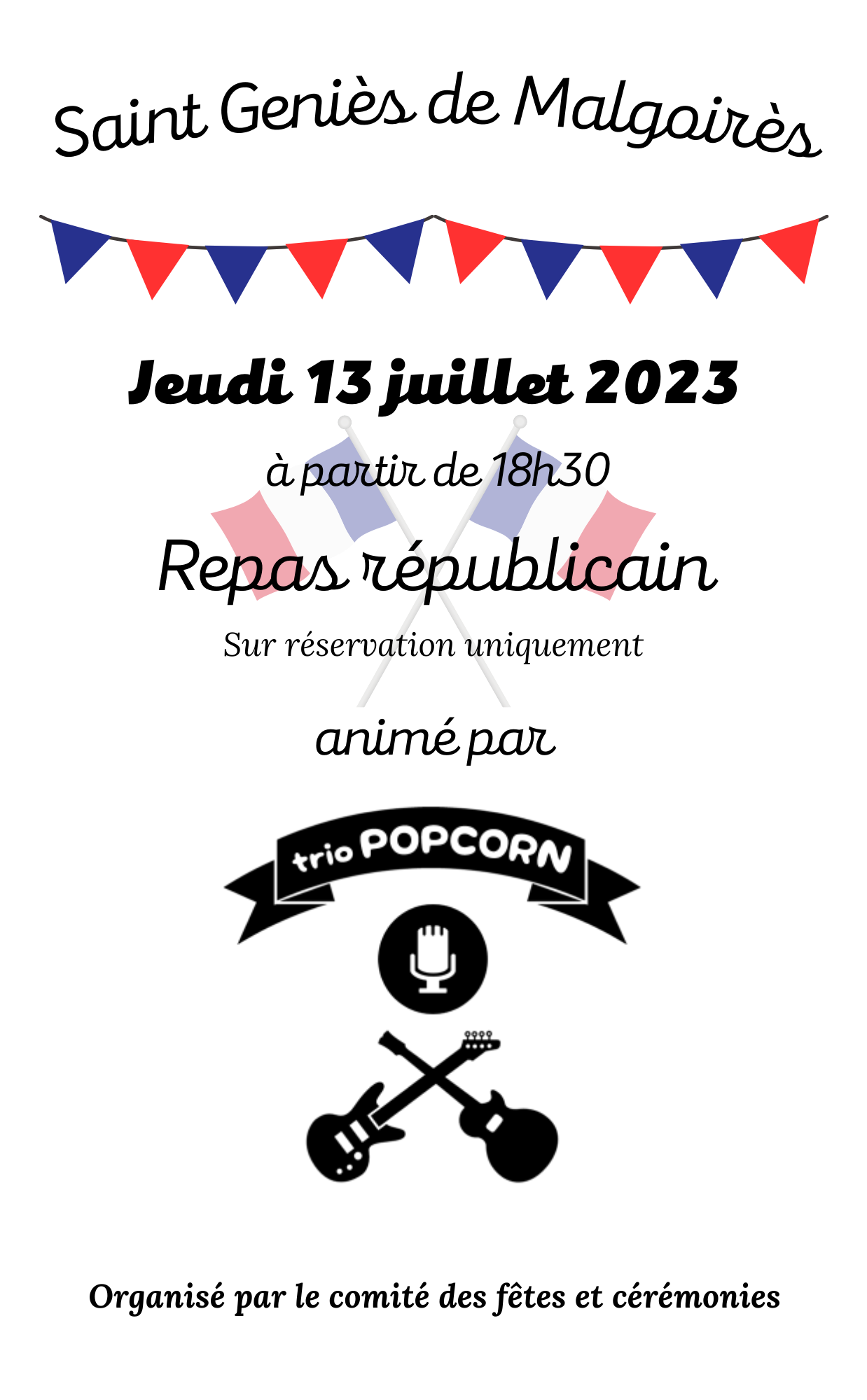 Menu du 13 juillet 2023En plein air derrière le Foyer ( en cas de pluie le repas se fera au Foyer )18h30 :  Accueil, ouverture de la buvette20h30 : 	Repas servi à tableCroustillant au chèvreRougaïl saucisse, riz thaï (sauce piquante à part)FromageSalade de fruits fraisPain, vin, caféAnimation musicale « Trio Popcorn » (musique rock année 30 à 70)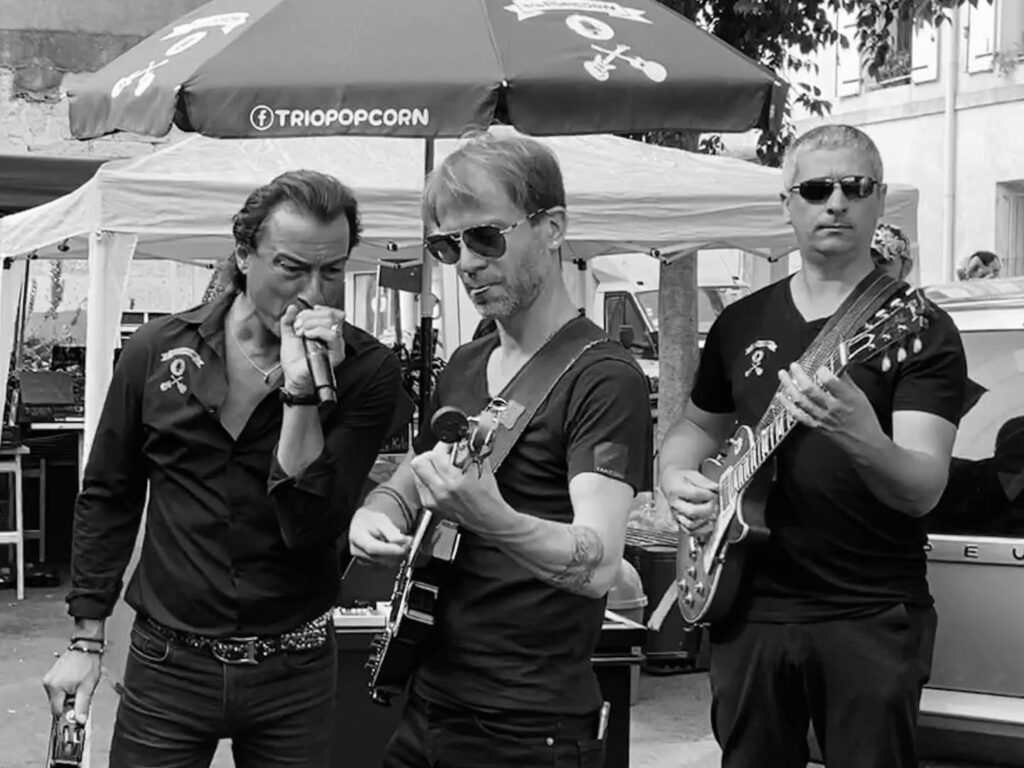 Renseignements : comitedesfetesetceremonies@laposte.net Ou 06.03.04.21.38INSCRIPTION AU REPAS REPUBLICAIN DU13 JUILLET 2023Nom, prénom : 	Téléphone : 	Courriel : 	Nombre de repas adultes : 	 X 15€ = 	 Nombre de repas enfants : 	 X 8€ = 	(enfants moins de 12 ans)TOTAL À PAYER 		À déposer au secrétariat de la Mairie accompagné du règlement.Chèque bancaire à l’ordre de : Comité des fêtes et cérémonies de St-Geniès.Date limite d’inscription : 10 juillet 2023